ΠΑΝΕΠΙΣΤΗΜΙΟ  ΠΕΛΟΠΟΝΝΗΣΟΥ	                                                                    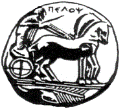 ΔΙΕΥΘΥΝΣΗ ΑΚΑΔΗΜΑΙΚΩΝΚΑΙ ΦΟΙΤΗΤΙΚΩΝ ΘΕΜΑΤΩΝΦΟΙΤΗΤΙΚΗ ΜΕΡΙΜΝΑ ΠΑΤΡΑΣ                  ΑΝΑΚΟΙΝΩΣΗ    ΥΠΟΒΟΛΗΣ ΑΙΤΗΣΕΩΝ ΣΤΕΓΑΣΗΣ   ΣΤΙΣ ΕΣΤΙΕΣ ΤΟΥ      ΠΑ.ΠΕΛ,ΣΤΗΝ ΠΑΤΡΑ,   ΦΟΙΤΗΤΩΝ  ΠΑΛΑΙΩΝ ΕΤΩΝ                        ΓΙΑ ΤΟ ΑΚΑΔ. ΕΤΟΣ 2019 -2020   Γίνεται γνωστό στους Φοιτητές παλαιών ετών,  του Πανεπιστημίου Πελοποννήσου που Φοιτούν  στην Πάτρα και  επιθυμούν να υποβάλουν αίτηση για στέγαση για το  Ακαδ. Έτος 2019-2020  στις Φοιτητικές εστίες του ΠΑ.ΠΕΛ.,  ότι : Θα πρέπει να καταθέσουν την αίτηση και τα απαιτούμενα δικαιολογητικά τους από την Δευτέρα  2 Σεπτεμβρίου  2019 έως και την Παρασκευή 13 Σεπτεμβρίου 2019.Απαιτούμενα δικαιολογητικά:Αίτηση στέγασης  (το έντυπο δίνεται από το τμήμα ).Βεβαίωση της γραμματείας του Τμήματος που φοιτά με αναφορά στο χρόνο εγγραφής και στο διανυόμενο χρόνο σπουδών.Αναλυτική βαθμολογία  ανά εξεταστική περίοδο από το τμήμα που σπουδάζουν.Φωτοτυπία της Αστυνομικής ταυτότητας.Πιστοποιητικό Οικογενειακής κατάστασης από αρμόδια Δημοτική ή Κοινοτική αρχή. Τα παιδιά  πολύτεκνων οικογενειών επιπρόσθετα & πιστοποιητικό πολυτεκνίας από την ομοσπονδία πολυτέκνων.Εκκαθαριστικό φορολογικού. Έτους 2019 (εισοδήματα του 2018. Bεβαίωση ανεργίας όταν είναι άνεργοι οι γονείς.Δήλωση του Ν. 1599 ότι δεν διαθέτουν οι γονείς ή ο ενδιαφερόμενος ιδιόκτητη κατοικίας στην πόλη που εδρεύει το τμήμα σπουδών του ενδιαφερόμενου ( δίδεται από το Τμήμα).Μία (1) Φωτογραφία.Οι αλλοδαποί είναι υποχρεωμένοι να προσκομίσουν επιπλέων. 1.Αδεια παραμονής στην Ελλάδα2. Φωτοαντίγραφο διαβατηρίου και άδειας παραμονής στην Χώρα.  Τα απαιτούμενα δικαιολογητικά να έχουν εκδοθεί πρόσφατα.Δεν θα αξιολογούνται αιτήσεις με ελλιπή δικαιολογητικά         ΑΠΟ ΤΗΝ ΦΟΙΤΗΤΙΚΗ ΜΕΡΙΜΝΑ ΤΟΥ ΠΑ.ΠΕΛ ΣΤΗΝ ΠΑΤΡΑ.Οι αιτήσεις θα κατατίθενται στον υπεύθυνο Φοιτητικής Μέριμνας του Πανεπιστημίου Πελοποννήσου:             Κύριο: Κωνσταντακόπουλο ΔημήτριοΠΑΝΕΠΙΣΤΗΜΙΟ  ΠΕΛΟΠΟΝΝΗΣΟΥ	                                                                    ΔΙΕΥΘΥΝΣΗ ΑΚΑΔΗΜΑΙΚΩΝΚΑΙ ΦΟΙΤΗΤΙΚΩΝ ΘΕΜΑΤΩΝΦΟΙΤΗΤΙΚΗ ΜΕΡΙΜΝΑ ΠΑΤΡΑΣ                                   ΑΝΑΚΟΙΝΩΣΗ ΑΝΑΝΕΩΣΗΣ ΔΙΑΜΟΝΗΣ ΓΙΑ ΤΟ              ΑΚΑΔ. ΕΤΟΣ 2019 -2020Προς τους διαμένοντες Φοιτητές στις Εστίες ΚΟΥΚΟΣ και ΝΕΑ ΕΣΤΙΑ    Γίνεται γνωστό στους Φοιτητές που διέμειναν στις Εστίες ΚΟΥΚΟΣ και ΝΕΑ ΕΣΤΙΑ στην Πάτρα, κατά το προηγούμενο  ακαδ. Έτος 2018 – 2019 και επιθυμούν να ανανεώσουν την διαμονή τους και για το τρέχον  Ακαδ. Έτος 2019-2020 ότι : Θα πρέπει να καταθέσουν την αίτηση και τα απαιτούμενα δικαιολογητικά τους από την Δευτέρα  2 Σεπτεμβρίου  2019 έως και την Παρασκευή 13 Σεπτεμβρίου 2019.Απαιτούμενα δικαιολογητικά:Αίτηση στέγασης  (το έντυπο δίνεται από το τμήμα ).Βεβαίωση της γραμματείας του Τμήματος ότι φοιτά με αναφορά στο χρόνο εγγραφής και στο διανυόμενο χρόνο σπουδών.Φωτοτυπία της Αστυνομικής ταυτότητας.Αναλυτική βαθμολογία  ανά εξεταστική περίοδο από το τμήμα που σπουδάζουν.Οι αλλοδαποί είναι υποχρεωμένοι να προσκομίσουν επιπλέον. 1.Αδεια παραμονής στην Ελλάδα2. Φωτοαντίγραφο διαβατηρίου.   Τα απαιτούμενα δικαιολογητικά να έχουν εκδοθεί πρόσφατα.Δεν θα αξιολογούνται αιτήσεις με ελλιπή δικαιολογητικά    ΑΠΟ ΤΗΝ ΦΟΙΤΗΤΙΚΗ ΜΕΡΙΜΝΑ ΤΟΥ ΠΑ.ΠΕΛ ΣΤΗΝ ΠΑΤΡΑ.Οι αιτήσεις θα κατατίθενται στον υπεύθυνο Φοιτητικής Μέριμνας του Πανεπιστημίου Πελοποννήσου .           Κύριο: Κωνσταντακόπουλο ΔημήτριοΠΑΝΕΠΙΣΤΗΜΙΟ  ΠΕΛΟΠΟΝΝΗΣΟΥ	                                                                    ΔΙΕΥΘΥΝΣΗ ΑΚΑΔΗΜΑΙΚΩΝΚΑΙ ΦΟΙΤΗΤΙΚΩΝ ΘΕΜΑΤΩΝΦΟΙΤΗΤΙΚΗ ΜΕΡΙΜΝΑ ΠΑΤΡΑΣ                  ΑΝΑΚΟΙΝΩΣΗ ΥΠΟΒΟΛΗΣ ΑΙΤΗΣΕΩΝ ΣΤΕΓΑΣΗΣ  ΠΡΩΤΟΕΤΩΝ ΦΟΙΤΗΤΩΝ       ΣΤΙΣ ΕΣΤΙΕΣ ΤΟΥ  ΠΑΝ. ΠΕΛΟΠΟΝΝΗΣΟΥ,ΣΤΗΝ ΠΑΤΡΑ,                           ΓΙΑ ΤΟ ΑΚΑΔ. ΕΤΟΣ 2019 -2020   Γίνεται γνωστό στους Πρωτοετής  Φοιτητές,  που εισήχθησαν στα Τμήματα της Σχολής Μηχανικών, του Πανεπιστημίου Πελοποννήσου, στην Πάτρα και  επιθυμούν να υποβάλουν αίτηση για στέγαση για το  Ακαδ. Έτος 2019-2020  στις Φοιτητικές εστίες του Ιδρύματος  ότι : Θα πρέπει να καταθέσουν την αίτηση και τα απαιτούμενα δικαιολογητικά τους από την ημέρα που θα ανακοινώσει το Υπουργείο Παιδείας ότι ξεκινούν οι εγγραφές των πρωτοετών στις σχολές   έως και την Παρασκευή 27  Σεπτεμβρίου 2019.Απαιτούμενα δικαιολογητικά:Αίτηση στέγασης  (το έντυπο δίνεται από το τμήμα ).Βεβαίωση της γραμματείας του Τμήματος. ( Πρέπει να έχει ολοκληρωθεί η εγγραφή).Φωτοτυπία της Αστυνομικής ταυτότητας.Πιστοποιητικό Οικογενειακής κατάστασης από αρμόδια Δημοτική ή Κοινοτική αρχή. Τα παιδιά  πολύτεκνων οικογενειών επιπρόσθετα & πιστοποιητικό πολυτεκνίας από την ομοσπονδία πολυτέκνων.Εκκαθαριστικό φορολογικού. Έτους 2019 (εισοδήματα του 2018. Bεβαίωση ανεργίας όταν είναι άνεργοι οι γονείς.Δήλωση του Ν. 1599 ότι δεν διαθέτουν οι γονείς ή ο ενδιαφερόμενος ιδιόκτητη κατοικίας στην πόλη που εδρεύει το τμήμα σπουδών του ενδιαφερόμενου ( δίδεται από το Τμήμα).Μία (1) Φωτογραφία.Οι αλλοδαποί είναι υποχρεωμένοι να προσκομίσουν επιπλέων. 1.Αδεια παραμονής στην Ελλάδα2. Φωτοαντίγραφο διαβατηρίου και άδειας παραμονής στην Χώρα.  Τα απαιτούμενα δικαιολογητικά να έχουν εκδοθεί πρόσφατα.Δεν θα αξιολογούνται αιτήσεις με ελλιπή δικαιολογητικά         ΑΠΟ ΤΗΝ ΦΟΙΤΗΤΙΚΗ ΜΕΡΙΜΝΑ ΤΟΥ ΠΑ.ΠΕΛ ΣΤΗΝ ΠΑΤΡΑ.Οι αιτήσεις θα κατατίθενται στον υπεύθυνο Φοιτητικής Μέριμνας του Πανεπιστημίου Πελοποννήσου:             Κύριο: Κωνσταντακόπουλο Δημήτριο